The Junior Service League, Inc. of Bartow is a non-profit organization of women committed to improving the local community through volunteer service.We have $2500 in scholarships that we will be awarding to graduating seniors who meet the following criteria:Student must be a female.Student must attend a High School in Bartow, private or public, or maintain Bartow residency in cases of homeschooling and enrollment at other high schools.Student must have a GPA of 3.0 or higherStudent must have financial need. The following attachments are required for this application:Letter of reference from a teacher, community leader or mentor attesting to the student’s high moral characterCommunity service logEssay (200-400 words) on the following topic:  “What Would This Scholarship Mean for Me?”Copy of Student Financial Aid ReportCopy of Transcript*APPLICATION AND REQUIRED ATTACHMENTS SHOULD BE MAILED OR SUBMITTED TO JSLBOARDMEMBERS@GOOGLEGROUPS.COM OR MAILED TO JUNIOR SERVICE LEAGUE OF BARTOW, PO BOX 1523, BARTOW, FL 33831 BY MAY 3, 2019.THE JUNIOR SERVICE LEAGUE SCHOLARSHIP COMMITTEE WILL SELECT THE FINALISTS WHO WILL BE CONTACTED FOR INTERVIEWS.Junior Service League of Bartow, Inc. Scholarship ApplicationPO Box 1523Bartow FL 33831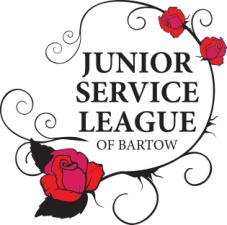 Junior Service League of Bartow, Inc. Scholarship ApplicationPO Box 1523Bartow FL 33831Applicant InformationApplicant InformationApplicant InformationApplicant InformationApplicant InformationApplicant InformationApplicant InformationApplicant InformationApplicant InformationApplicant InformationApplicant InformationApplicant InformationApplicant InformationApplicant InformationApplicant InformationApplicant InformationApplicant InformationApplicant InformationApplicant InformationApplicant InformationApplicant InformationApplicant InformationApplicant InformationApplicant InformationLast NameLast NameLast NameFirstDateDateStreet AddressStreet AddressStreet AddressStreet AddressApartment/Unit #Apartment/Unit #Apartment/Unit #Apartment/Unit #Apartment/Unit #Apartment/Unit #CityStateZIPZIPPh #E-mail AddressE-mail AddressE-mail AddressHigh School:High School:High School:High School:Date of Graduation:Date of Graduation:Date of Graduation:Date of Graduation:Date of Graduation:GPA:GPA:Class Ranking:Class Ranking:SAT:SAT:ACT:ACT:ACT:ACT:ACT:ACT:College you plan to attend:College you plan to attend:College you plan to attend:College you plan to attend:College you plan to attend:College you plan to attend:Have you applied?Have you applied?Have you applied?Have you applied?Have you applied?Have you applied?YES  YES  NO  NO  NO  If so, have you been accepted?If so, have you been accepted?If so, have you been accepted?If so, have you been accepted?If so, have you been accepted?If so, have you been accepted?YES  YES  YES  YES  YES  YES  NO  Intended Major:Intended Major:Intended Major:Intended Major:Intended Major:Intended Major:List any financial aid for which you have applied: List any financial aid for which you have applied: List any financial aid for which you have applied: List any financial aid for which you have applied: List any financial aid for which you have applied: List any financial aid for which you have applied: List any financial aid for which you have applied: List any financial aid for which you have applied: List any financial aid for which you have applied: List any financial aid you know you will be receiving:List any financial aid you know you will be receiving:List any financial aid you know you will be receiving:List any financial aid you know you will be receiving:List any financial aid you know you will be receiving:List any financial aid you know you will be receiving:List any financial aid you know you will be receiving:List any financial aid you know you will be receiving:List any financial aid you know you will be receiving:Describe your activities, clubs, achievements, honors, and any work or volunteer experience:Describe your activities, clubs, achievements, honors, and any work or volunteer experience:Describe your activities, clubs, achievements, honors, and any work or volunteer experience:Describe your activities, clubs, achievements, honors, and any work or volunteer experience:Describe your activities, clubs, achievements, honors, and any work or volunteer experience:Describe your activities, clubs, achievements, honors, and any work or volunteer experience:Describe your activities, clubs, achievements, honors, and any work or volunteer experience:Describe your activities, clubs, achievements, honors, and any work or volunteer experience:Describe your activities, clubs, achievements, honors, and any work or volunteer experience:Disclaimer and SignatureDisclaimer and SignatureDisclaimer and SignatureDisclaimer and SignatureI certify that my answers are true and complete to the best of my knowledge. I certify that my answers are true and complete to the best of my knowledge. I certify that my answers are true and complete to the best of my knowledge. I certify that my answers are true and complete to the best of my knowledge. SignatureDate